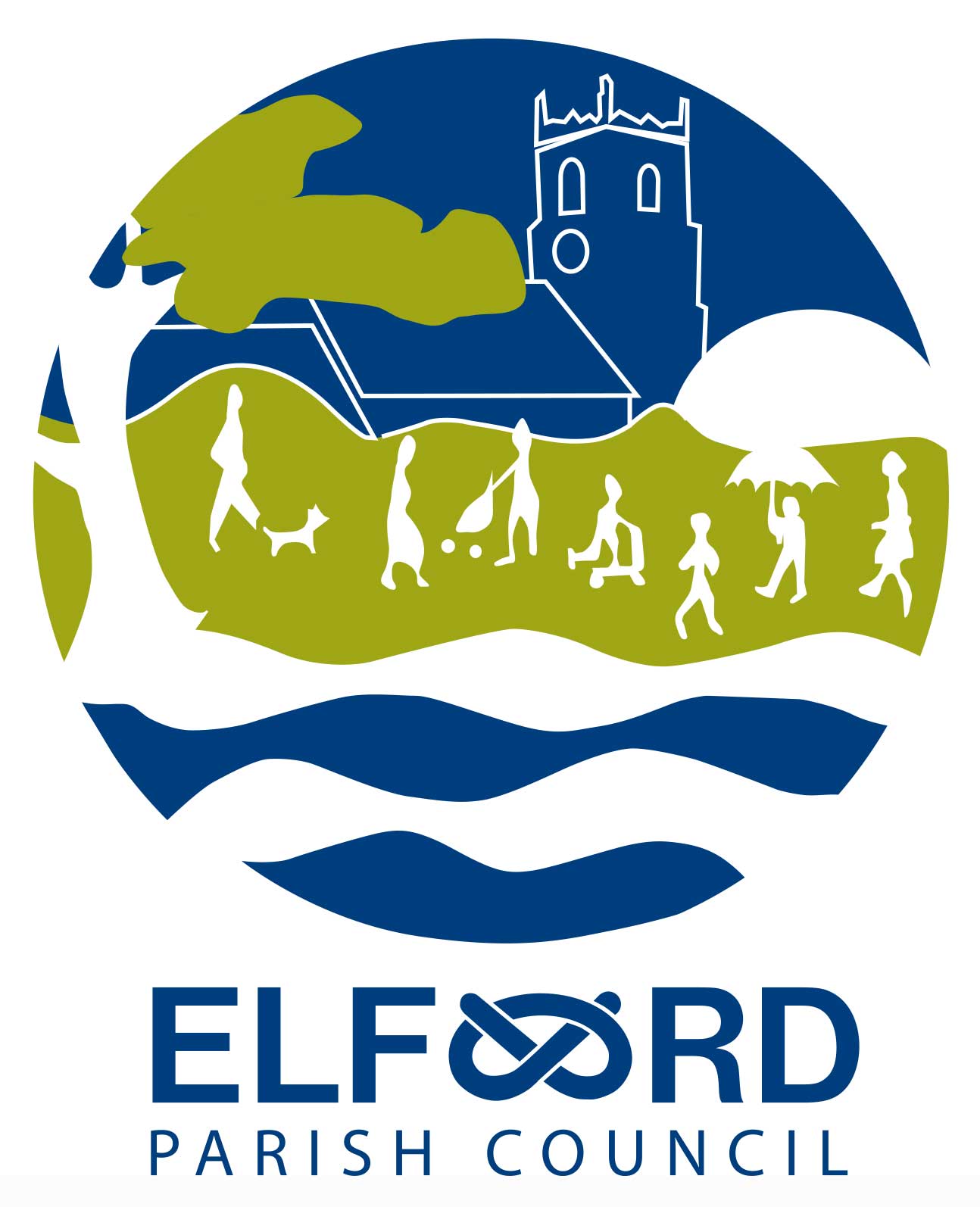 Meeting of the Parish CouncilDate and time:		Monday 9th October 2017, 7 pm Venue: 			Elford Village Hall.						 A G E N D A       Open Forum – public session 7 – 7.30To receive apologies for absence         To receive Declarations of InterestTo approve the Minutes of the meeting of 11/9/17					                 To receive information on matters arising from the meeting of 11th September  To receive the Clerk’s report									To receive the Clerk’s report on planning issues	ApplicationsNeighbourhood PlanTo consider maintenance	To consider outdoor fitness equipmentTo consider the SportsfieldTo receive an update on the bus service  To consider village events To confirm twinning association with Awoingt, FranceTo consider reader for Carol serviceTo receive questions and reports from Councillors					To receive correspondence									To receive a financial report   To consider authorising schedule of accounts for payment					Date of next meeting	(Monday 13th November 2017)   M. Jones, Clerk, 50 Cornwall Avenue, Tamworth B78 3YB Tel. 01827 50230 